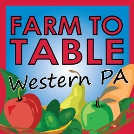 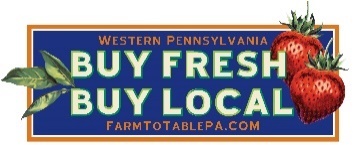 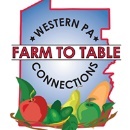 2019 – 2020 Farm to Table Western PA Vendor AgreementFarm/Company: ________________________________________________  Contact: ___________________________________________

Day of Event Phone #: ______________________________  Email: __________________________________________ Phone/Address for Event Programs: _________________________________________________________________________Description of table presentation:_______________________________________________________________________________
Electricity (there may be a cost): Yes______ No ______  # of tables needed: ________   # of chairs needed: _______Total: 		____	For Events with multiple dates, please indicate days of the week when you will be vending: __________________________________________________________________________________________________________________________________________Pay with Check: (please make checks payable to (Farm to Table Western PA) Pay with Credit: Visa, MC, American Express Card Number: __________________________________ Exp Date: ______________ Name on Card & Security Code: _______________________________________________________________________________Billing Address for Credit Card:_________________________________________________________________________________
Sign & Return Agreement: I, the undersigned, hereby make application for exhibit space at the event(s) listed above. I agree to be at the above listed event(s) at the above listed date(s) and time(s) or be charged a fee of $50 unless I cancel the event 2days prior. 
Name (please print) Signature: * _____________________________________________________________ Date:_______________	Event NameDatesVenueNeighborhoodTimeEvent NumbersVendors NeededSpeakers/Demos NeededVendor FeeTotal FeeMother Earth News Fair9/ 13 – 9/15/2019Seven Springs ResortSeven SpringsAll Day15,000YesYes$150/Day; $300/WeekendHarvest of Health Wellness Expo10/ 19/ 2019Pittsburgh Airport Marriott Moon Township, PA10 am-2 pm2500YesYesNo FeeFarm to Table Harvest Tasting11/9/2019Voodoo BrewingMeadville, PA1 – 4 pm200YesNoNo FeeFarm to Table Harvest Tasting11/2019TBDAllegheny County 3 - 6 pm400YesYesNo FeePennsylvania Farm Show1/2020PA Farm Show ComplexHarrisburgAll DayNoYesNo FeeFarm to Table Local Food Conference3/6 – 3/15/2020David L. Lawrence Convention CenterPittsburghAll Day300,000YesYes$400 - $600/weekend or $800 - $1,200 for 10 days